Załącznik nr 5 
do Regulaminu wypożyczalni sprzętu rehabilitacyjnegoU P O W A Ż N I E N I E Ja niżej podpisana/y ……………………………………………………………………………………… Upoważniam Pana/ią ..................................................................................................................................zam............................................................................................................................................................. legitymującego/ą się dowodem osobistym seria……………………… numer ........................................ do wypożyczenia w moim imieniu sprzętu z Wypożyczalni oraz podpisania wszystkich dokumentów 
z tym związanych. ............................................                                                                    .................................................     miejscowość, data                                                                                          /czytelny podpis/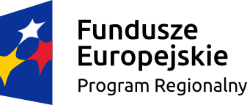 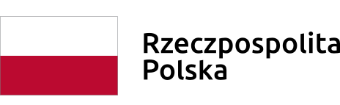 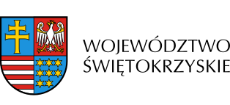 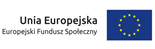 